Por medio del presente documento los autores o titulares del derecho de autor confieren a las Unidades Tecnológicas de Santander licencia y autorización para la publicación de la obra en el Repositorio Institucional (RI-UTS), lo cual se encuentra regulado por la ley 23 de 1982, la ley 94 de 1993, el decreto 460 de 1995 y el decreto 1474 de 2002. Parte 1. Términos de la licencia general para publicación de obras en el Repositorio Institucional de las Unidades Tecnológicas de Santander, RI-UTS.Los autores o titulares del derecho de autor confieren a las Unidades Tecnológicas de Santander una licencia no exclusiva, limitada y gratuita sobre la obra que se integra en el Repositorio Institucional, que se ajusta a las siguientes características: Estará vigente a partir de la fecha en que se incluye en el repositorio, por un plazo de 5 años, que serán prorrogables indefinidamente por el tiempo que dure el derecho patrimonial del autor. El autor podrá dar por terminada la licencia solicitándolo a la Institución con una antelación de dos meses antes de la correspondiente prórroga.  Los autores autorizan a las Unidades Tecnológicas de Santander para publicar la obra en el formato que el repositorio lo requiera (impreso, digital, electrónico o cualquier otro conocido o por conocer) y conocen que dado que se publica en Internet por este hecho circula con un alcance mundial. Los autores aceptan que la autorización se hace a título gratuito, por lo tanto renuncian a recibir emolumento alguno por la publicación, distribución, comunicación pública y cualquier otro uso que se haga en los términos de la presente licencia y de la licencia Creative Commons con que se publica. Los autores manifiestan que se trata de una obra original sobre la que tienen los derechos que autorizan y que son ellos quienes asumen total responsabilidad por el contenido de su obra ante las Unidades Tecnológicas de Santander y ante terceros. En todo caso las Unidades Tecnológicas de Santander se comprometen a indicar siempre la autoría incluyendo el nombre del autor y la fecha de publicación. Los autores autorizan a la Institución para incluir la obra en los índices y buscadores que estimen necesarios para promover su difusión.  Los autores aceptan que las Unidades Tecnológicas de Santander puedan convertir el documento a cualquier medio o formato para propósitos de preservación digital. Los autores con la firma de la presente confirman haber subsanado lo referente a las consideraciones éticas planteadas por el Comité de Ética para la Investigación CEI-UTS.SI EL DOCUMENTO SE BASA EN UN TRABAJO QUE HA SIDO PATROCINADO O APOYADO POR UNA AGENCIA O UNA ORGANIZACIÓN, CON EXCEPCIÓN DE LAS UNIDADES TECNOLÓGICAS DE SANTANDER, LOS AUTORES GARANTIZAN QUE SE HA CUMPLIDO CON LOS DERECHOS Y OBLIGACIONES REQUERIDOS POR EL RESPECTIVO CONTRATO O ACUERDO. Parte 2. Autorización para publicar y permitir la consulta y uso de obras en el Repositorio Institucional de las Unidades Tecnológicas de Santander, RI-UTS.Con base en este documento, usted autoriza la publicación electrónica, consulta y uso de su obra por las Unidades Tecnológicas de Santander y sus usuarios de la siguiente manera: Usted otorga una licencia especial para publicación de obras en el repositorio institucional de las Unidades Tecnológicas de Santander, RI-UTS (Parte 1) que forma parte integral del presente documento y de la que ha recibido una copia.  Si autorizo Usted autoriza para que la obra sea puesta a disposición del público en los términos autorizados por usted en los literales a, y b, con la Licencia Creative Commons Reconocimiento-No comercial-Sin obras derivadas 2.5 Colombia cuyo texto completo se puede consultar en http://creativecommons.org/licenses/by-nc-nd/2.5/co/ y que admite conocer. Si autorizo Si usted no autoriza para que la obra sea licenciada en los términos del literal b) y opta por una opción legal diferente, descríbala: (Los detalles serán expuestos de ser necesario en documento adjunto). En constancia de lo anterior,  Título de la obra:  Autores:  XNo autorizo x No autorizo Ciudad  BucaramangaFecha  23/05/2023 PLAN ESTRATÉGICO DE MARKETING PARA LA EMPRESA CALZADO ROCHEL Nombre: Correo electrónico:  NEYLA DAYANA FUENTES PÉREZ ndayanafuentes@uts.edu.co  KAREN VIVIANA ÁLVAREZ RAMÍREZ kvalvarez@uts.edu.coFirma: 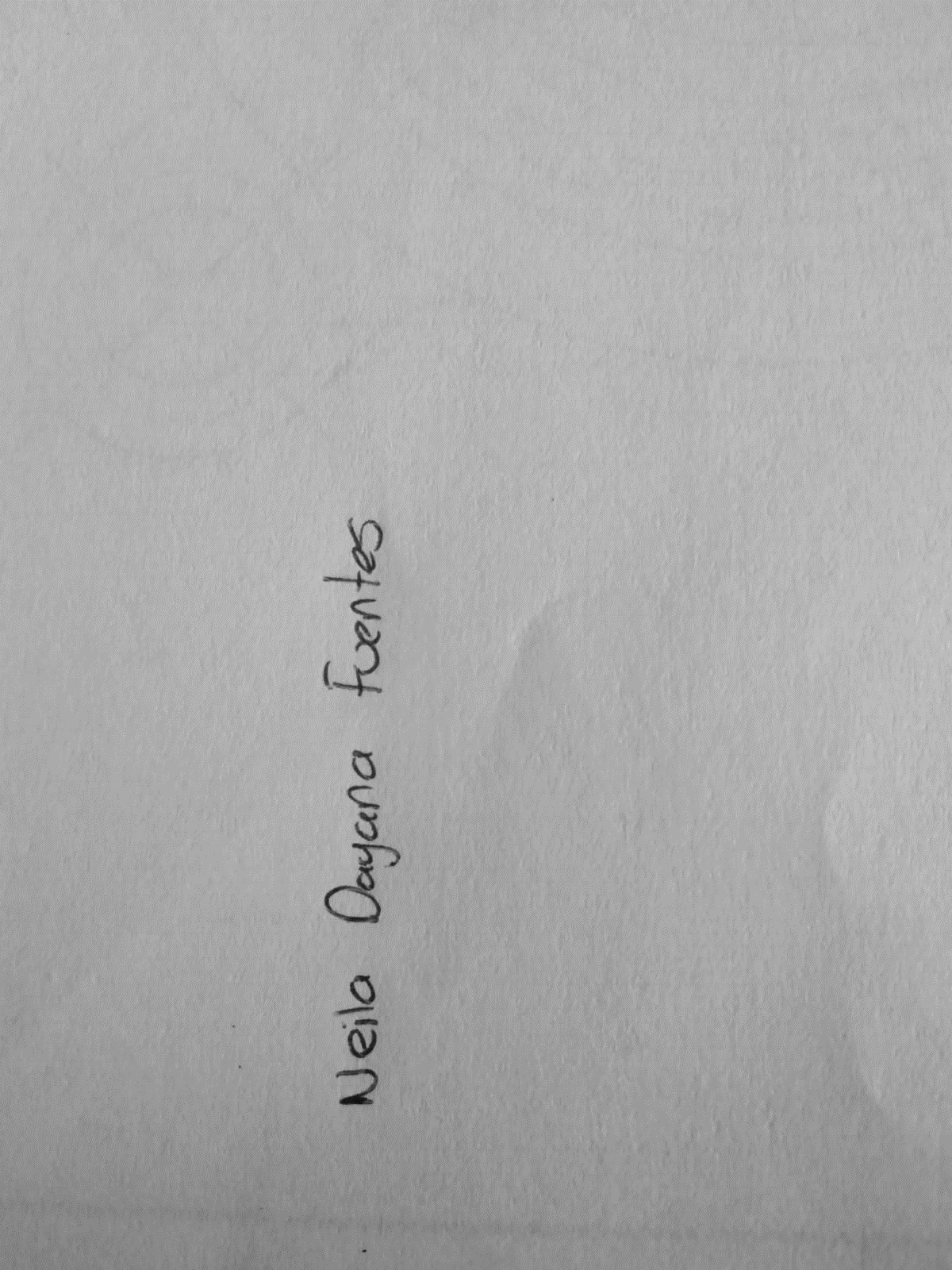 Firma: 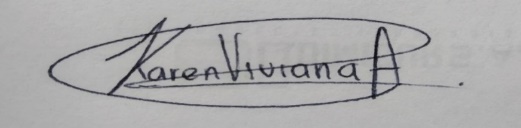 c.c.  1.005.455.223c.c.  1.007.415.975Firma: Firma: c.c. c.c. 